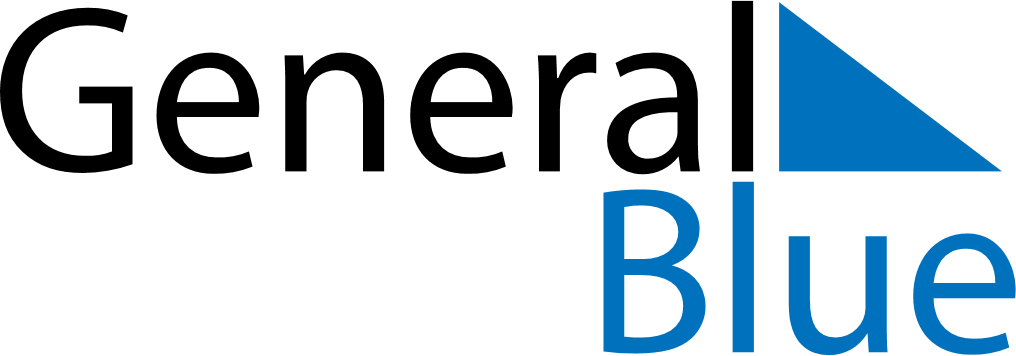 Daily Planner September 19, 2021 - September 25, 2021Daily Planner September 19, 2021 - September 25, 2021Daily Planner September 19, 2021 - September 25, 2021Daily Planner September 19, 2021 - September 25, 2021Daily Planner September 19, 2021 - September 25, 2021Daily Planner September 19, 2021 - September 25, 2021Daily Planner September 19, 2021 - September 25, 2021Daily Planner SundaySep 19MondaySep 20TuesdaySep 21WednesdaySep 22ThursdaySep 23 FridaySep 24 SaturdaySep 25MorningAfternoonEvening